АДМИНИСТРАЦИЯ МУНИЦИПАЛЬНОГО ОБРАЗОВАНИЯ 
«ТИИНСКОЕ СЕЛЬСКОЕ ПОСЕЛЕНИЕ»МЕЛЕКЕССКОГО РАЙОНА УЛЬЯНОВСКОЙ ОБЛАСТИП О С Т А Н О В Л Е Н И Е26.10.2023 г.                                                                                                                   № 55                                                                                                               Экз.№____с. ТиинскО внесении изменений в постановление администрации муниципального образования «Тиинское сельское поселение» Мелекесского района Ульяновской области от 18.08.2023 № 38 «Об утверждении Инструкциипо работе с обращениями и запросами граждан и организаций в администрации муниципального образования «Тиинское сельское поселение» Мелекесского района Ульяновской области»В соответствии с Федеральным законом от 04.08.2023 № 480-ФЗ «О внесении изменений в Федеральный закон «О порядке рассмотрения обращений граждан Российской Федерации»  п о с т а н о в л я е т:         1. Внести изменения в постановление администрации муниципального образования «Тиинское сельское поселение» Мелекесского района Ульяновской области от 18.08.2023 № 38 «Об утверждении Инструкции по работе с обращениями и запросами граждан и организаций в администрации муниципального образования «Тиинское сельское поселение» Мелекесского района Ульяновской области» следующего содержания:	1.1. в пункте 4.4 слова «письменного обращения» заменить словами «обращения в письменной форме»;1.2. в пункте 4.9 слова «письменного обращения» заменить словами «обращения в письменной форме»;1.3.  пункт 5.14 изложить в новой редакции следующего содержания:«5.14. В ходе личного приёма заявитель имеет право оставить обращение в письменной форме. Обращение в письменной форме подлежит регистрации и рассмотрению  в порядке, установленном настоящей Инструкцией.».2. Настоящее постановление вступает в силу на следующий день после дня его официального обнародования.3. Контроль исполнения настоящего постановления оставляю за  собой.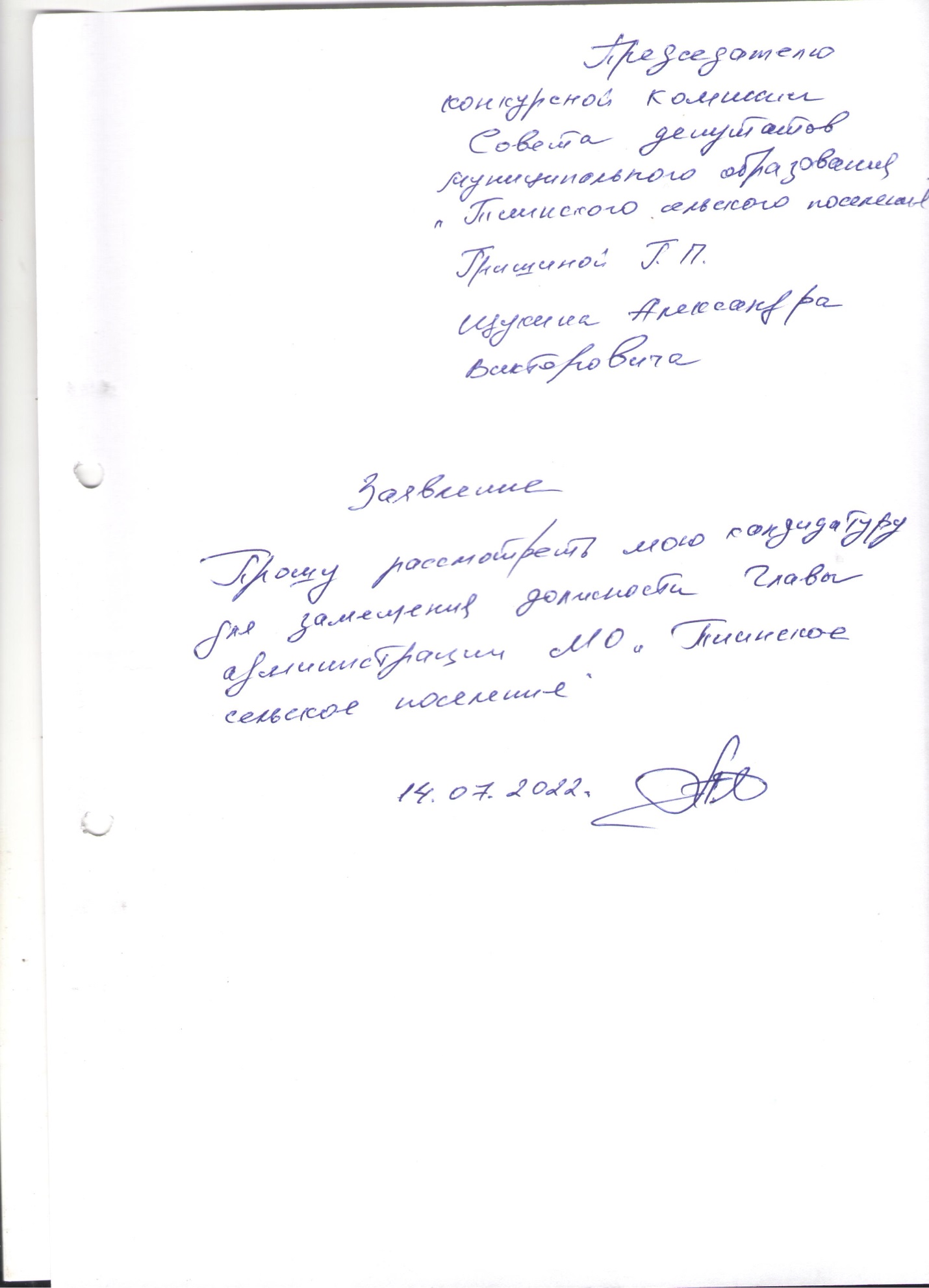 Глава администрации                                                                          А.В. Щукин